УТРЕНЯЯ ГИМНАСТИКА СОВМЕСТНО С РОДИТЕЛЯМИ В РАМКАХ АКЦИИ«БУДЬ ЗДОРОВ БЕЗ ДОКТОРОВ»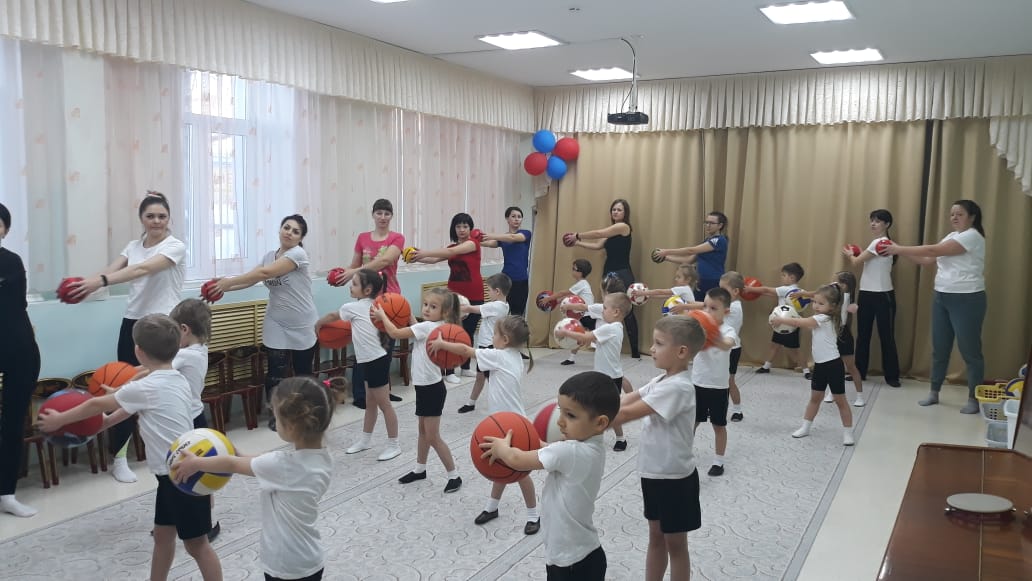 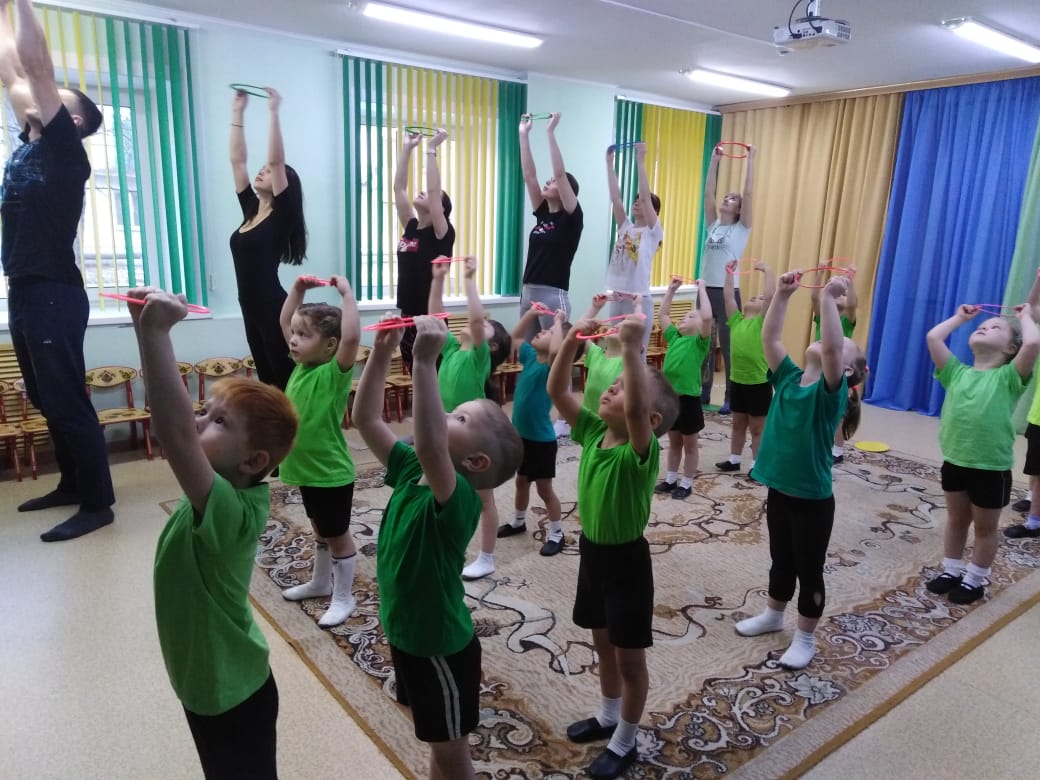 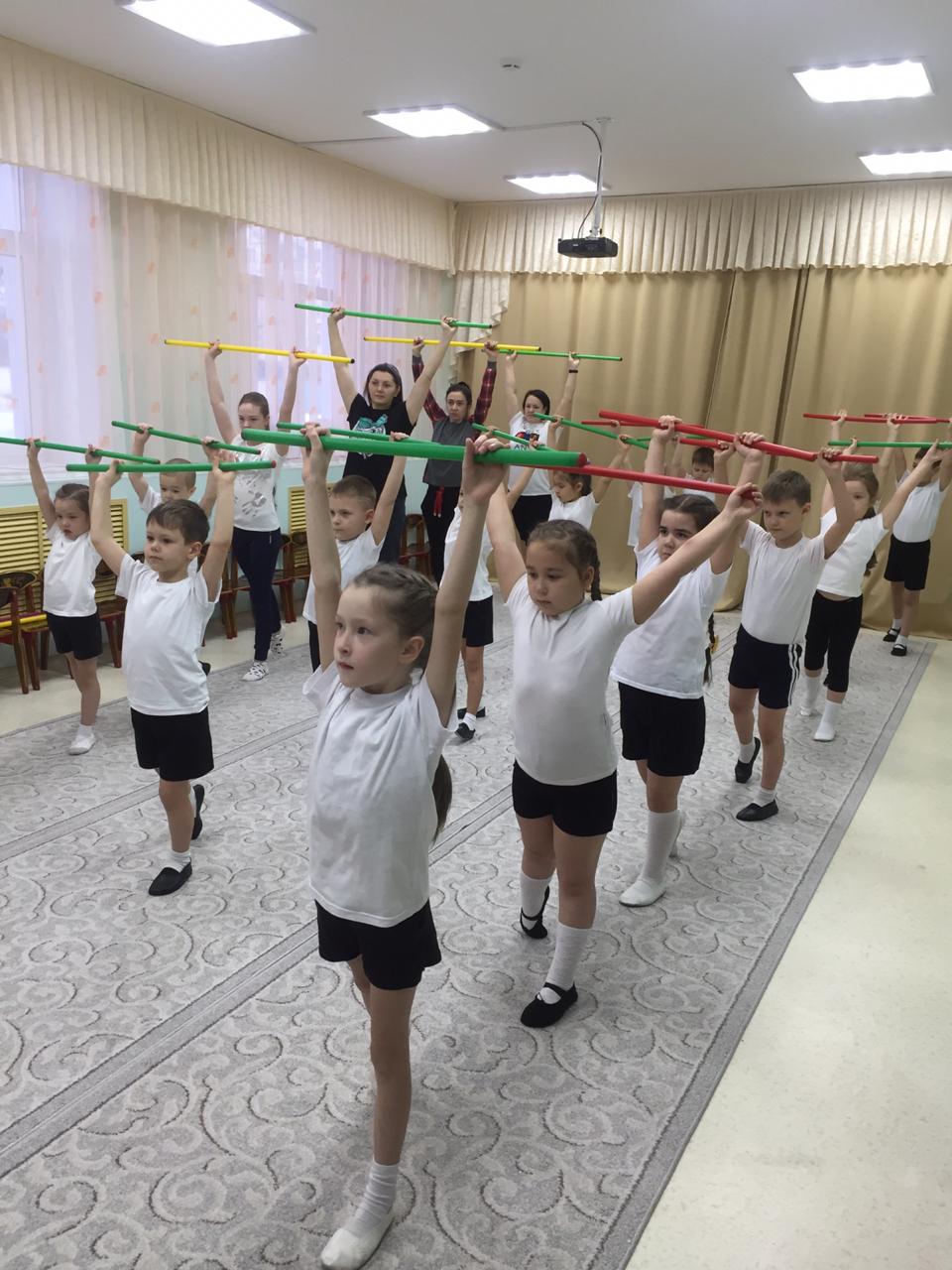 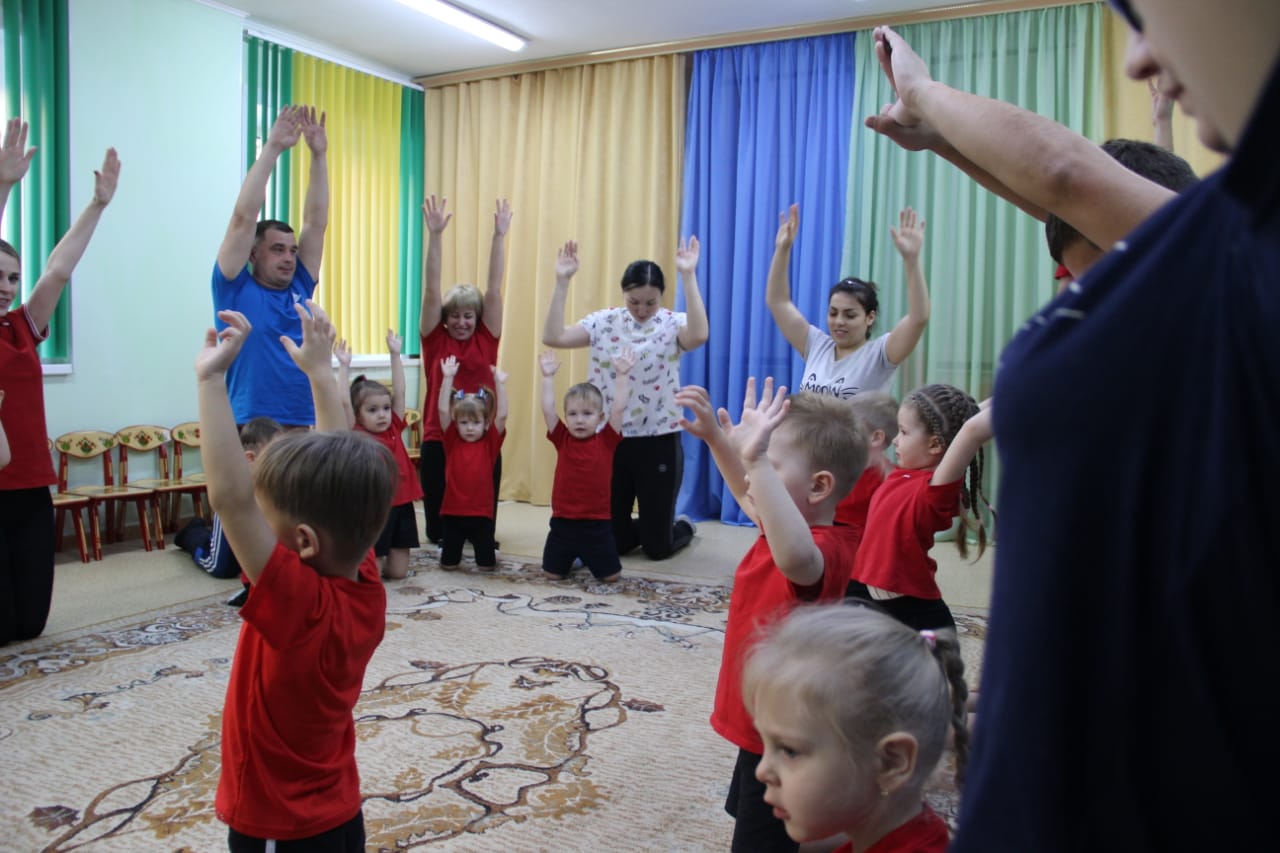 